ANALISIS FAKTOR – FAKTOR PENENTU PRODUKTIVITAS KERJA PADA USAHA KECIL PRODUK SEPATU KANVAS PRIA DI CIBADUYUT KOTA BANDUNGSKRIPSIDiajukan Untuk Memenuhi Salah Satu Syarat Dalam Menempuh Ujian Sarjana Program Strata Satu Pada Program Studi Administrasi BisnisOleh :Anajmmia132040012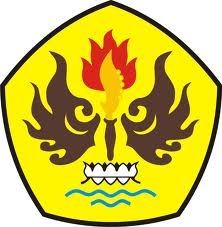 FAKULTAS ILMU SOSIAL DAN ILMU POLITIK UNIVERSITAS PASUNDAN BANDUNG2018